Gdynia, dnia 08-08-2023 r.Wykonawcy ubiegający się o udzielenie zamówieniaDotyczy: postępowania o udzielenie zamówienia klasycznego o wartości równej lub przekraczającej progi unijne w trybie przetargu nieograniczonego na:Dostawę angiografu w ramach projektu pn. „Rozbudowa, przebudowa i doposażenie Szpitali Pomorskich Sp. z o.o. w celu zapewnienia kompleksowej diagnostyki i leczenia chorób cywilizacyjnych”Nr sprawy  - D25M/251/N/22-48rj/23I. Zamawiający – Szpitale Pomorskie Sp. z o. o. z siedzibą w Gdyni, na podstawie treści art. 135 ust. 2  ustawy z dnia 11 września 2019 r. Prawo zamówień publicznych (t. j. Dz. U. z 2022 r. poz. 1710 z późn. zm.) zwanej dalej ustawą Pzp, poniżej przedstawia treść pytań wraz z odpowiedziami:Załącznik nr 4 Zestawienie Parametrów wymaganych i ocenianych IX Kolumna mocowana do stropuPytanie 12 Dotyczy SWZ, rozdział VIII. pkt. 1 ppkt. 1.10.Prosimy o potwierdzenie, że w przypadku, gdy w opisie oferowanego wyposażenia w postaci dokumentów handlowych dla oferowanego produktu (wskazanych przez Zamawiającego dokumentach handlowych: katalogu, ulotce, folderze lub instrukcji obsługi) któryś z parametrów 
nie będzie opisany lub opis może być traktowany jako niejasny lub niejednoznaczny Zamawiający dopuszcza złożenie stosownego oświadczenia autoryzowanego dystrybutora lub wykonawcy potwierdzającego wymagany punkt. Biorąc pod uwagę bogate doświadczenie Zamawiającego 
jeżeli chodzi o zakup sprzętu medycznego, jak i naszą wiedzę, żaden z producentów nie tworzy dokumentacji zawierającej wszystkie parametry, które w danym postępowaniu opisuje Zamawiający, w związku z czym bardzo często, jedynym rozwiązaniem jest przedstawienie stosownego oświadczenia potwierdzającego dany parametr czy funkcjonalność.Odpowiedź Zamawiającego Zamawiający  dopuszcza. Pytanie nr 13 Dotyczy wzoru umowy §19 ust. 2.Zamawiający w §19 „Kary umowne” określił łączną wysokość kar jakie mogą być nałożone 
na Wykonawcę w związku z realizacją umowy. W naszej ocenie wysokość kar jest zbyt wysoka, 
przez co niewspółmierna do ewentualnej przewiny Wykonawcy, w związku z czym zwracamy się 
z uprzejmą prośbą o zmianę zapisu w §19 ust. 2 i nadanie jemu poniższego brzmienia:„2. Kary umowne są od siebie niezależne i podlegają kumulacji. Maksymalna wartość kar nie może przekraczać 20% wynagrodzenia brutto określonego w § 8 ust. 1 umowy.”.Odpowiedź Zamawiającego Zamawiający zmniejsza łączną maksymalną wartość kar do 50%.Pytanie nr 14. Dotyczy wzoru umowy §19 ust. 1 pkt. 1).Zamawiający w §19 Kary umowne określił kary jakie mogą być nałożone na Wykonawcę w związku 
z realizacją umowy. W naszej ocenie wysokość kar jest zbyt wysoka, przez co niewspółmierna 
do ewentualnej przewiny Wykonawcy, w związku z czym zwracamy się z uprzejmą prośbą o zmianę zapisu w §19 ust. 1 pkt. 1) i nadanie jemu poniższego brzmienia:"1) za nieterminowe zakończenie realizacji przedmiotu umowy (danego etapu), w wysokości 0,2 % łącznego wynagrodzenia brutto określonego w § 8 ust. 1 (dotyczące odpowiedniego etapu), za każdy rozpoczęty dzień zwłoki w stosunku do terminu wskazanego w § 9 ust. 1 niniejszej umowy, jednak 
w sumie nie więcej niż 10% łącznej ceny brutto przedmiotu zamówienia. Za niedotrzymanie terminu wykonania zamówienia uważa się także dostarczenie wadliwego angiografu w stosunku do terminu wskazanego w § 9 ust. 1 niniejszej umowy – do czasu rozpoczęcia eksploatacji sprzętu po: usunięciu wad lub dostarczenia towaru niewadliwego.”.Odpowiedź Zamawiającego: Zamawiający wyraża zgodę. Pytanie nr 15. Dotyczy wzoru umowy §19 ust. 1 pkt. 2).Zamawiający w §19 Kary umowne określił kary jakie mogą być nałożone na Wykonawcę w związku 
z realizacją umowy. W naszej ocenie wysokość kar jest zbyt wysoka, przez co niewspółmierna 
do ewentualnej przewiny Wykonawcy, w związku z czym zwracamy się z uprzejmą prośbą o zmianę zapisu w §19 ust. 1 pkt. 2) i nadanie jemu poniższego brzmienia:"2) za nieterminowe usunięcie wad stwierdzonych w okresie udzielonej rękojmi za wady oraz gwarancji w wysokości 0,02% wynagrodzenia brutto określonego w § 8 ust. 1, za każdy rozpoczęty dzień zwłoki, a w przypadku opóźnienia dłuższego niż 7 dni Zamawiający może dodatkowo zlecić usunięcie wad innemu podmiotowi, a kosztami obciążyć Wykonawcę.”.Odpowiedź Zamawiającego: Zamawiający nie wyraża zgodyPytanie nr 16. Dotyczy wzoru umowy §19 ust. 1 pkt. 3)Zamawiający w §19 Kary umowne określił kary jakie mogą być nałożone na Wykonawcę w związku 
z realizacją umowy. W naszej ocenie wysokość kar jest zbyt wysoka, przez co niewspółmierna 
do ewentualnej przewiny Wykonawcy, w związku z czym zwracamy się z uprzejmą prośbą o zmianę zapisu w §19 ust. 1 pkt. 3) i nadanie jemu poniższego brzmienia:"3) w przypadku przekroczenia czasu naprawy, o którym mowa w § 10a ust. 9 z przyczyn leżących 
po stronie Wykonawcy lub w sytuacji nie zapewnienia zastępczego elementu przedmiotu umowy zastępczego zgodnie z § 10a ust. 10 umowy, Wykonawca zapłaci Zamawiającemu karę umowną 
w wysokości 0,1 % łącznej ceny brutto przedmiotu  dostawy (angiografu), za każdy dzień zwłoki, jednak w sumie nie więcej niż 10 % łącznej ceny brutto przedmiotu zamówienia.”.Odpowiedź Zamawiającego: Zamawiający wyraża zgodę.Pytanie nr 17. Dotyczy wzoru umowy §19 ust. 1 pkt. 4)Zamawiający w §19 Kary umowne określił kary jakie mogą być nałożone na Wykonawcę w związku 
z realizacją umowy. W naszej ocenie wysokość kar jest zbyt wysoka, przez co niewspółmierna do ewentualnej przewiny Wykonawcy, w związku z czym zwracamy się z uprzejmą prośbą o zmianę zapisu w §19 ust. 1 pkt. 4) i nadanie jemu poniższego brzmienia:"4) w wysokości 0,5 % łącznej ceny brutto przedmiotu dostawy (angiografu) w przypadku rażącego niewykonywania obowiązków umownych przez Wykonawcę powodującego niemożliwość korzystania przez Zamawiającego ze sprzętu medycznego (jak też niewykonywania przeglądów okresowych i testów akceptacyjnych lub braku aktualizacji oprogramowania) po wyznaczeniu dodatkowego 3-dniowego terminu na wykonanie zobowiązań - z możliwością zlecenia naprawy lub wymiany (wykonania przeglądów okresowych, specjalistycznych i testów adaptacyjnych) na koszt Wykonawcy osobie trzeciej – kara umowna może być naliczona za każdy taki przypadek odrębnie, jednak w sumie nie więcej niż 10 % łącznej ceny brutto przedmiotu zamówienia.”.Odpowiedź Zamawiającego: Zamawiający wyraża zgodę.Pytanie nr 18. Dotyczy wzoru umowy §19 ust. 1 pkt. 5)Zamawiający w §19 Kary umowne określił kary jakie mogą być nałożone na Wykonawcę w związku z realizacją umowy. W naszej ocenie wysokość kar jest zbyt wysoka, przez co niewspółmierna do ewentualnej przewiny Wykonawcy, w związku z czym zwracamy się z uprzejmą prośbą o zmianę zapisu w §19 ust. 1 pkt. 5) i nadanie jemu poniższego brzmienia:"5) każdorazowo w wysokości 0,05% łącznej ceny brutto przedmiotu dostawy (angiografu) za nie przeprowadzenie któregokolwiek ze szkoleń, o których mowa w § 2 ust. 1 pkt 1.2 oraz § 3 ust. 2 pkt 3) umowy.”.Odpowiedź Zamawiającego: Zamawiający nie wyraża zgodyPytanie nr 19. Dotyczy wzoru umowy §19 ust. 1 pkt. 6)Zamawiający w §19 Kary umowne określił kary jakie mogą być nałożone na Wykonawcę w związku z realizacją umowy. W naszej ocenie wysokość kar jest zbyt wysoka, przez co niewspółmierna do ewentualnej przewiny Wykonawcy, w związku z czym zwracamy się z uprzejmą prośbą o zmianę zapisu w §19 ust. 1 pkt. 6) i nadanie jemu poniższego brzmienia:"6) za brak zapłaty lub nieterminową zapłatę wynagrodzenia podwykonawcy, w wysokości 0,05 % wynagrodzenia brutto określonego w § 8 ust. 1 odnoszącego się do robót budowlanych, za każde stwierdzone tego rodzaju zdarzenie,”.Odpowiedź Zamawiającego  Zamawiający wyraża zgodę.Pytanie nr 20 Dotyczy wzoru umowy §19 ust. 1 pkt. 7)Zamawiający w §19 Kary umowne określił kary jakie mogą być nałożone na Wykonawcę w związku z realizacją umowy. W naszej ocenie wysokość kar jest zbyt wysoka, przez co niewspółmierna do ewentualnej przewiny Wykonawcy, w związku z czym zwracamy się z uprzejmą prośbą o zmianę zapisu w §19 ust. 1 pkt. 7) i nadanie jemu poniższego brzmienia:"7) za nieprzedłożenie do zaakceptowania projektu umowy o podwykonawstwo, której przedmiotem są roboty budowlane lub projektu jej zmian, w wysokości 0,05 % wynagrodzenia brutto określonego w § 8 ust. 1 odnoszącego się do robót budowlanych, za każde stwierdzone tego rodzaju zdarzenie,”.Odpowiedź Zamawiającego Zamawiający wyraża zgodę.Pytanie nr 21. Dotyczy wzoru umowy §19 ust. 1 pkt. 8)Zamawiający w §19 Kary umowne określił kary jakie mogą być nałożone na Wykonawcę w związku 
z realizacją umowy. W naszej ocenie wysokość kar jest zbyt wysoka, przez co niewspółmierna 
do ewentualnej przewiny Wykonawcy, w związku z czym zwracamy się z uprzejmą prośbą o zmianę zapisu w §19 ust. 1 pkt. 8) i nadanie jemu poniższego brzmienia:"8) za nieprzedłożenie poświadczonej za zgodnością z oryginałem kopii umowy o podwykonawstwo 
lub jej zmiany, w wysokości 0,05 % wynagrodzenia brutto określonego w § 8 ust. 1 odnoszącego się do robót budowlanych, za każde stwierdzone tego rodzaju zdarzenie,”.Odpowiedź Zamawiającego Zamawiający wyraża zgodę.Pytanie nr 22. Dotyczy wzoru umowy §19 ust. 1 pkt. 9)Zamawiający w §19 Kary umowne określił kary jakie mogą być nałożone na Wykonawcę w związku 
z realizacją umowy. W naszej ocenie wysokość kar jest zbyt wysoka, przez co niewspółmierna 
do ewentualnej przewiny Wykonawcy, w związku z czym zwracamy się z uprzejmą prośbą o zmianę zapisu w §19 ust. 1 pkt. 9) i nadanie jemu poniższego brzmienia:"9) za brak zmiany umowy o podwykonawstwo w zakresie terminu zapłaty, w wysokości 0,05 % wynagrodzenia brutto określonego w § 8 ust. 1 odnoszącego się do robót budowlanych, za każde stwierdzone tego rodzaju zdarzenie,”.Odpowiedź Zamawiającego Zamawiający wyraża zgodę.Pytanie nr 23. Dotyczy wzoru umowy §19 ust. 1 pkt. 10)Zamawiający w §19 Kary umowne określił kary jakie mogą być nałożone na Wykonawcę w związku 
z realizacją umowy. W naszej ocenie wysokość kar jest zbyt wysoka, przez co niewspółmierna 
do ewentualnej przewiny Wykonawcy, w związku z czym zwracamy się z uprzejmą prośbą o zmianę zapisu w §19 ust. 1 pkt. 10) i nadanie jemu poniższego brzmienia:"10) za odstąpienie od umowy z przyczyn zależnych od Wykonawcy w wysokości 6 % łącznego wynagrodzenia brutto określonego w § 8 ust. 1,”.Odpowiedź Zamawiającego Zamawiający zmniejsza wartość kar do 10%.Pytanie nr 24 Dotyczy wzoru umowy §19 ust. 1 pkt. 11)Zamawiający w §19 Kary umowne określił kary jakie mogą być nałożone na Wykonawcę w związku 
z realizacją umowy. W naszej ocenie wysokość kar jest zbyt wysoka, przez co niewspółmierna 
do ewentualnej przewiny Wykonawcy, w związku z czym zwracamy się z uprzejmą prośbą o zmianę zapisu w §19 ust. 1 pkt. 11) i nadanie jemu poniższego brzmienia:"11) każdorazowo gdy nie przedłuża ważności wygasającej polisy OC określonej w § 5 ust. 10-13 
na wezwanie Zamawiającego, Wykonawca zapłaci karę umowną w wysokości 500,00 zł za każdy dzień opóźnienia,”.Odpowiedź Zamawiającego  Zamawiający zmniejsza wartość kar do 500 zł .Pytanie nr 25 Dotyczy wzoru umowy §19 ust. 1 pkt. 12) Zamawiający w §19 Kary umowne określił kary jakie mogą być nałożone na Wykonawcę w związku 
z realizacją umowy. W naszej ocenie wysokość kar jest zbyt wysoka, przez co niewspółmierna 
do ewentualnej przewiny Wykonawcy, w związku z czym zwracamy się z uprzejmą prośbą o zmianę zapisu w §19 ust. 1 pkt. 12) i nadanie jemu poniższego brzmienia:"12) za każdorazowy udokumentowany Notatką Zamawiającego przypadek odmowy lub nie udostępnienia Dziennika budowy Zamawiającemu lub osobie przez niego upoważnionej, w wysokości 250 zł brutto,”.Odpowiedź Zamawiającego  Zamawiający nie wyraża zgody.Pytanie nr 26. Dotyczy wzoru umowy §19 ust. 1 pkt. 13)Zamawiający w §19 Kary umowne określił kary jakie mogą być nałożone na Wykonawcę w związku 
z realizacją umowy. W naszej ocenie wysokość kar jest zbyt wysoka, przez co niewspółmierna 
do ewentualnej przewiny Wykonawcy, w związku z czym zwracamy się z uprzejmą prośbą o zmianę zapisu w §19 ust. 1 pkt. 13) i nadanie jemu poniższego brzmienia:"13) za każdorazowe niedopełnienie wymogu zatrudnienia pracowników, o których mowa w § 17 
ust. 1, na podstawie umowy o pracę w rozumieniu przepisów Kodeksu Pracy, Wykonawca zapłaci Zamawiającemu karę umowną w wysokości 500,00 zł w wypadku każdorazowego stwierdzenia 
przez Zamawiającego zatrudniania przez Wykonawcę przy wykonaniu czynności wskazanych w § 17 ust. 1 osób na innej podstawie aniżeli umowa o pracę, a także w razie każdorazowego nieprzedstawienia Zamawiającemu dokumentów wyżej wskazanych w § 16 ust. 3.”.Odpowiedź Zamawiającego Zamawiający nie wyraża zgody.Pytanie nr 27. Dotyczy wzoru umowy §19 ust. 1 pkt. 14)Zamawiający w §19 Kary umowne określił kary jakie mogą być nałożone na Wykonawcę w związku 
z realizacją umowy. W naszej ocenie wysokość kar jest zbyt wysoka, przez co niewspółmierna 
do ewentualnej przewiny Wykonawcy, w związku z czym zwracamy się z uprzejmą prośbą o zmianę zapisu w §19 ust. 1 pkt. 14) i nadanie jemu poniższego brzmienia:"14) za nieobecność na naradach koordynacyjnych Kierownika Budowy – 250 zł, a upoważnionego przedstawiciela Wykonawcy – 250 zł za każdy taki przypadek.”.Odpowiedź Zamawiającego Zamawiający nie wyraża zgody.Pytanie nr 28. Dotyczy wzoru umowy §19 ust. 1 pkt. 15)Zamawiający w §19 Kary umowne określił kary jakie mogą być nałożone na Wykonawcę w związku 
z realizacją umowy. W naszej ocenie wysokość kar jest zbyt wysoka, przez co niewspółmierna 
do ewentualnej przewiny Wykonawcy, w związku z czym zwracamy się z uprzejmą prośbą o zmianę zapisu w §19 ust. 1 pkt. 15) i nadanie jemu poniższego brzmienia:"15) za skierowanie do kierowania robotami lub do wykonania prac projektowych osób innych 
niż wskazanych w ofercie Wykonawcy bez akceptacji Zamawiającego w wysokości 5 000,00 zł 
za każdy stwierdzony przypadek.”.Odpowiedź Zamawiającego Zamawiający zmniejsza wartość kar do 5.000,00 zł.Pytanie nr 29 Dotyczy: Załącznik nr 4Czy Zamawiający będzie wymagał dostarczenia wstrzykiwacza kontrastu?Odpowiedź Zamawiającego Zamawiający wymaga.Pytanie nr 30 Dotyczy: Załącznik nr 4, VIII. Wyposażenie dodatkoweProsimy Zamawiającego o potwierdzenie, że dopuszcza zaoferowanie wyrobów niemedycznych (dotyczy m.in.: interkom, generator prądu).Odpowiedź Zamawiającego Zamawiający dopuszcza w zakresie jakim elementy te nie są wyrobami medycznymi. Pytanie nr 33 Dotyczy: Załącznik nr 8 PFUProsimy Zamawiającego o potwierdzenie, że wymaga dostarczenia do angiografu urządzenia UPS, który będzie stanowił jego awaryjne zasilanie.Odpowiedź Zamawiającego  Zamawiający wymaga.Pytanie nr 34 Dotyczy: Załącznik nr 8 PFU Prosimy Zamawiającego o informacje jaki jest model i konfiguracja istniejącego UPS, który będzie służył do zasilania pozostałych urządzeń. Prosimy również o informacje jakie urządzenia mają  być awaryjnie zasilane przez ten UPS.Odpowiedź Zamawiającego  Przedmiotowy UPS zasila rozdzielnie medyczne IT. Zakłada się, że cała pracownia zasilana będzie poprzez rozdzielnie medyczne IT. Pozostałe urządzenia medyczne to: system elektrofizjologiczny, krioablator, echo  serca, defibrylator, lampa  bezcieniowa, stół. W załączeniu tabliczka znamionowa przedmiotowego UPS.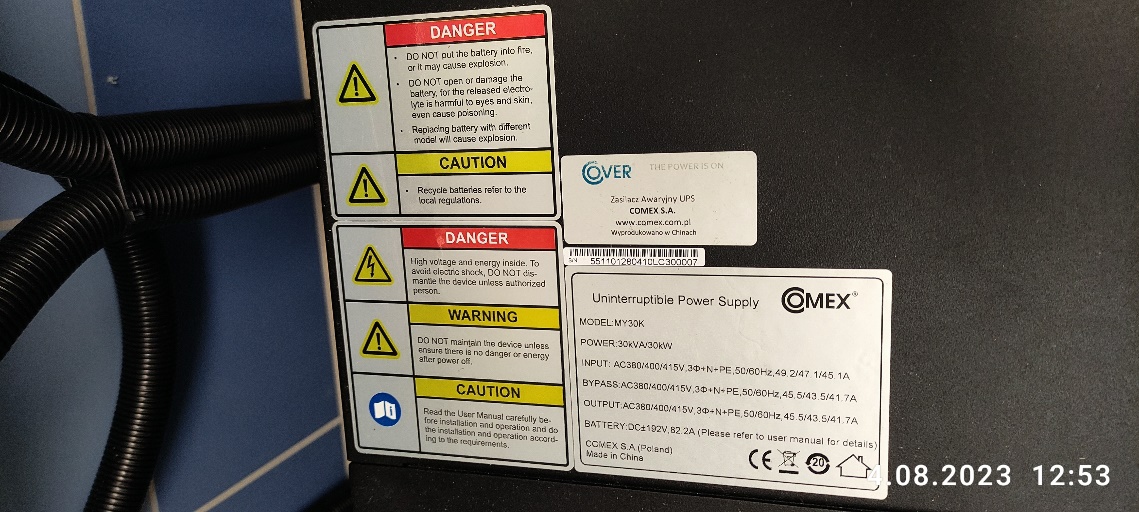 Pytanie nr 35 Dotyczy: Załącznik nr 4, VIII. Wyposażenie dodatkowe, pkt. 5Zamawiający wymaga dostarczenia generatora prądu FR. Prosimy o potwierdzenie, że poniższe wymogi należy traktować jako wymagania minimalne:- zakres impedancji 25-350 Ohm
- ekran panelu sterującego 7” o rozdzielczości 800x400
- Ekran jednostki generatora 4,3” o rozdzielczości 480x272Odpowiedź Zamawiającego Zamawiający potwierdza. Pytanie nr 36 Dotyczy: Załącznik nr 2- Projekt umowy, Paragraf 10a, ust. 6Prosimy Zamawiającego, aby przeglądy były wykonywane z częstotliwością zalecaną przez producentów poszczególnych urządzeń, a nie obligatoryjnie 4 razy w roku. Odpowiedź Zamawiającego Zamawiający wymaga przeglądów zgodnie  z zaleceniami producenta, jednocześnie prosi o dostarczenie karty informacyjnej od producenta jak często przeglądy mają się odbywać. Pytanie nr 37 Dotyczy: Załącznik nr 2- Projekt umowy, Paragraf 10a, ust. 11Zamawiający wymaga:„Każda naprawa gwarancyjna powoduje przedłużenie okresu gwarancji elementu przedmiotu dostawy o czas jego wyłączenia z eksploatacji. Jako czas niesprawności uznaje się okres od daty zgłoszenia awarii do daty przekazania sprawnego elementu przedmiotu dostawy użytkownikowi. Okres niesprawności liczony jest w dniach. Każda wymiana gwarancyjna powoduje, że okres gwarancji co do rzeczy wymienionej rozpoczyna się od nowa.”Prosimy o usunięcie z wymogów ostatniego zdania „Każda wymiana gwarancyjna powoduje, że okres gwarancji co do rzeczy wymienionej rozpoczyna się od nowa”. Zapis ten stanowi ustanowienie tzw. Wieczystej gwarancji.Odpowiedź Zamawiającego Zamawiający zwraca uwagę, że zgodnie z art.  581 §  1.  Kodeku cywilnego: „Jeżeli w wykonaniu swoich obowiązków gwarant dostarczył uprawnionemu z gwarancji zamiast rzeczy wadliwej rzecz wolną od wad albo dokonał istotnych napraw rzeczy objętej gwarancją, termin gwarancji biegnie na nowo od chwili dostarczenia rzeczy wolnej od wad lub zwrócenia rzeczy naprawionej. Jeżeli gwarant wymienił część rzeczy, przepis powyższy stosuje się odpowiednio do części wymienionej.” „§  2.  W innych wypadkach termin gwarancji ulega przedłużeniu o czas, w ciągu którego wskutek wady rzeczy objętej gwarancją uprawniony z gwarancji nie mógł z niej korzystać.”Zamawiający dokonuje zatem zmiany zdania „Każda istotna naprawa gwarancyjna powoduje, że okres gwarancji biegnie na nowo od chwili dostarczenia rzeczy wolnej od wad lub zwrócenia rzeczy naprawionej.”Pytanie 38 Zadanie 7 pozycja 1Czy Zamawiający oczekuje aby chirurgiczny marker skórny był przeznaczony do kontaktu z naruszoną skórą (klasa IIa reguła 4) – przeznaczony do wyznaczania linii/obszarów nacięć chirurgicznych w obrębie powierzchni skóry pacjenta? Brak klasyfikacji wyrobu w klasie IIa, uniemożliwia jakikolwiek jego kontakt z naruszoną skórą, co znaczenie ogranicza możliwości jego zastosowania w polu operacyjnym. Marker niższej klasy (klasa I sterylna), nie może mieć jakiegokolwiek kontaktu z raną operacyjną.Odpowiedź Zamawiającego Zamawiający wskazuje, że pytanie nie dotyczy przedmiotowego postępowania.WSZYSTKIE WPROWADZONE ZMIANY STAJĄ SIĘ INTEGRALNĄ CZĘŚCIĄ SWZ I ZASTĘPUJĄ LUB UZUPEŁNIAJĄ ZAPISY SWZ W ODPOWIEDNIM ZAKRESIE.Z poważaniemSekretarz Komisji Przetargowej  Małgorzata Brancewicz-Malec